$175,000.00EISEMANN – FRYHLING 1505 WEST GRAND CROSSING MOBRIDGE, SHOR ACRES, S 264.86’ OF LOT B EXC N 31’.RECORD #6388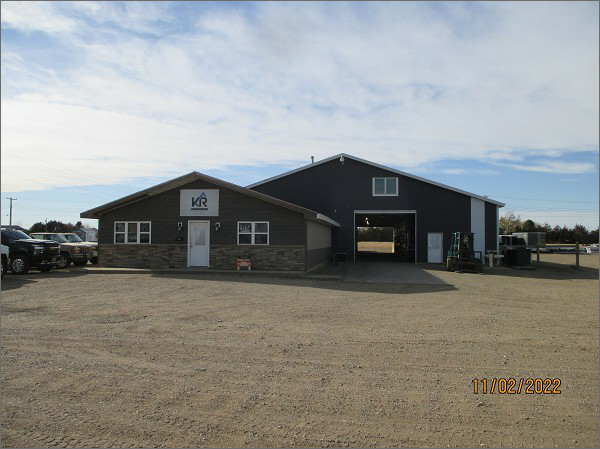 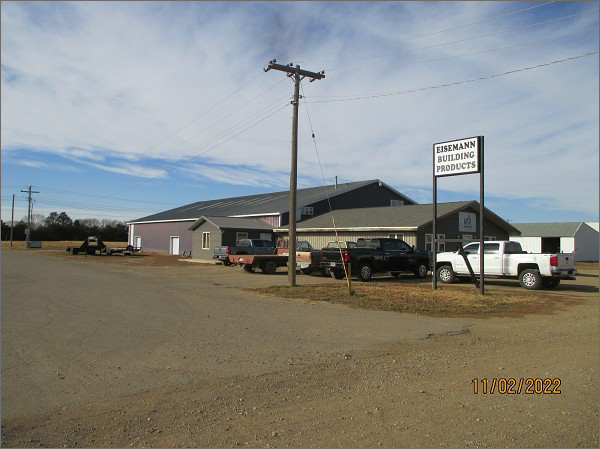 LOT SIZE: 1.76 ACRES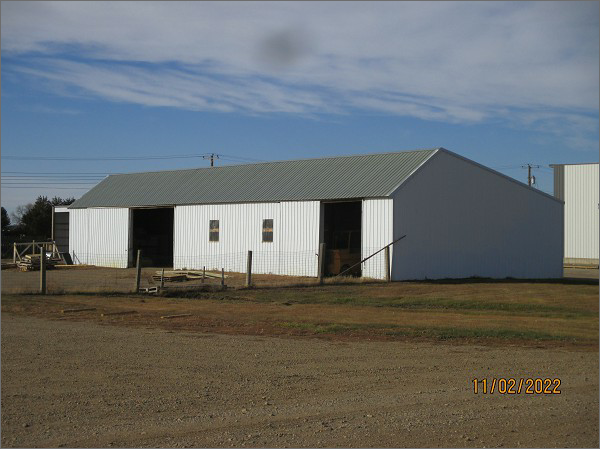 YEAR BUILT: 1985                   TYPE: COMMERCIALQUALITY: AVERAGECONDITION: AVERAGETOTAL FLOOR AREA: 9840 SQFTSOLD ON 9/7/2022 FOR $175,000     SOLD ON 4/22/2013 FOR $120,000ASSESSED IN 2022 AT $170,120ASSESSED IN 2017 AT $169,480ASSESSED IN 2013 AT $118,690